  Engineer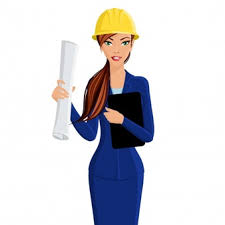 